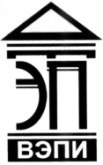 Автономная некоммерческая образовательная организациявысшего образования«Воронежский экономико-правовой институт»(АНОО ВО «ВЭПИ»)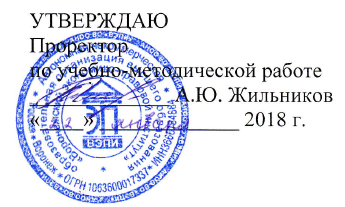 УТВЕРЖДАЮПроректор по учебно-методической работе_____________ А.Ю. Жильников«____» _____________ 20____ г. ФОНД ОЦЕНОЧНЫХ СРЕДСТВ ПО ДИСЦИПЛИНЕ (МОДУЛЮ)	Б1.В.ДВ.05.02 Психология менеджмента	(наименование дисциплины (модуля))	37.03.01 Психология	(код и наименование направления подготовки)Направленность (профиль) 	Психология		(наименование направленности (профиля))Квалификация выпускника 	Бакалавр		(наименование квалификации)Форма обучения 	Очная, заочная		(очная, очно-заочная, заочная)Рекомендован к использованию Филиалами АНОО ВО «ВЭПИ»	Воронеж2018Фонд оценочных средств по дисциплине (модулю) рассмотрен и одобрен на заседании кафедры психологии.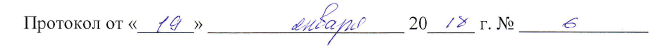 Протокол заседания от «_____» __________________ 20 ___ г. № 	Фонд оценочных средств по дисциплине (модулю) согласован со следующими представителями работодателей или их объединений, направление деятельности которых соответствует области профессиональной деятельности, к которой готовятся обучающиеся: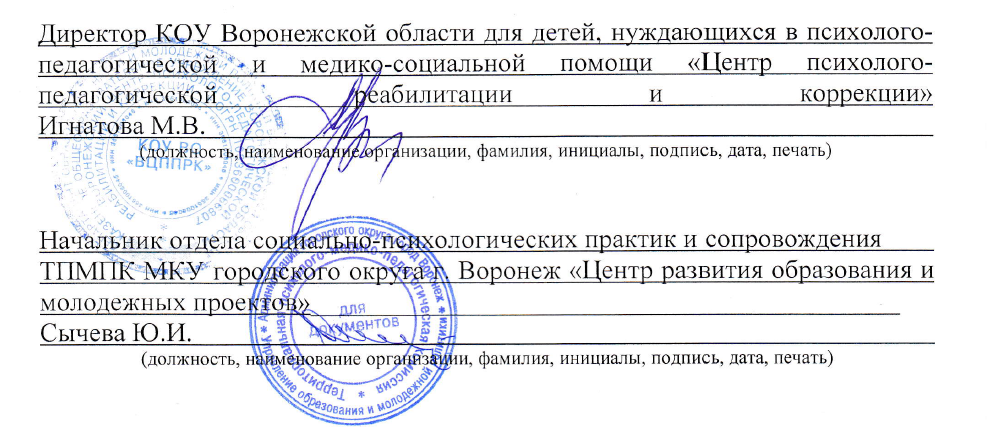 (должность, наименование организации, фамилия, инициалы, подпись, дата, печать)(должность, наименование организации, фамилия, инициалы, подпись, дата, печать)(должность, наименование организации, фамилия, инициалы, подпись, дата, печать)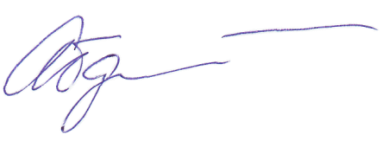 Заведующий кафедрой                                                                     Л.В. АбдалинаРазработчики: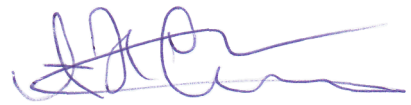 Доцент                                                                                                А.А. Жигулин1. Перечень компетенций с указанием этапов их формирования в процессе освоения ОП ВОЦелью проведения дисциплины Б1.В.ДВ.05.02 Психология менеджмента является достижение следующих результатов обучения:В формировании данных компетенций также участвуют следующие дисциплины (модули), практики и ГИА образовательной программы 
(по семестрам (курсам) их изучения):- для очной формы обучения:- для заочной формы обучения:Этап дисциплины (модуля) Б1.В.ДВ.05.02 Психология менеджмента в формировании компетенций соответствует:- для очной формы обучения – 7 семестру;- для заочной формы обучения – 5 курсу.2. Показатели и критерии оценивания компетенций на различных этапах их формирования, шкалы оцениванияПоказателями оценивания компетенций являются следующие результаты обучения:Порядок оценки освоения обучающимися учебного материала определяется содержанием следующих разделов дисциплины (модуля):Критерии оценивания результатов обучения для текущего контроля успеваемости и промежуточной аттестации по дисциплине1. Критерии оценивания устного ответа:- зачтено – обучающийся дает четкие, грамотные развернутые ответы на поставленные вопросы, приводит примеры из реальной жизни; полно и обосновано отвечает на дополнительные вопросы; грамотно использует понятийный аппарат и профессиональную терминологию; демонстрирует знания, умения и навыки общекультурных и профессиональных компетенций.- не зачтено – не соответствует критериям «зачтено».2. Критерии оценивания письменных работ (доклад, реферат): - зачтено – выбрали и использовали форму и стиль изложения, соответствующие целям и содержанию дисциплины; применили связанную с темой информацию, используя при этом понятийный аппарат специалиста в данной области; представили структурированный и грамотно написанный текст, имеющий связное содержание;- не зачтено – не выбрали и не использовали форму и стиль изложения, соответствующие целям и содержанию дисциплины; не применили связанную с темой информацию, используя при этом понятийный аппарат специалиста в данной области; не представили структурированный и грамотно написанный текст, имеющий связное содержание.         3. Критерии оценивания тестирования:- зачтено – количество выполненных заданий в тесте – более 50%; - не зачтено – количество выполненных заданий в тесте – менее 50%.4. Критерии оценивания выполнения задания- зачтено – обучающийся демонстрирует знания основ для проведения исследования в области психологии; умение применять базовые знания для проведения исследования в области психологии; владение навыками проведения исследования в области психологии.- не зачтено – не соответствует критериям «зачтено».5. Критерии оценивания экзамена.Оценка «отлично» выставляется обучающемуся, если:знает сферы применения психологических компетенций в менеджменте, факторы, влияющие на объём спроса, предложения и их эластичность; потребительские предпочтения и излишек, определение точки оптимума потребления; виды конкуренции и антимонопольное регулирование, регулирование налогов, производства и потребления общественных благ, понимать роль ценового механизма и конкуренции в рыночной экономике; уметь применять базовые знания для проведения стандартного прикладного исследования в менеджменте, умеет различать виды экономического анализа, определять стоимость товара и виды рынка, владеет навыками постановки решения профессиональных задач в области научно-исследовательской и практической деятельности в менеджменте, объективными методами познания, диалектикой мышления, методами диагностики и систематизации профессиональных проблем.даны исчерпывающие и обоснованные ответы на все поставленные вопросы, в ответах выделялось главное; ответы были четкими и краткими, а мысли излагались в логической последовательности; показано умение самостоятельно анализировать факты, события, явления, процессы в их взаимосвязи и диалектическом развитии.  Оценка «хорошо» выставляется обучающемуся, если:знает сферы применения психологических компетенций в менеджменте, факторы, влияющие на объём спроса, предложения и их эластичность; потребительские предпочтения и излишек, определение точки оптимума потребления; виды конкуренции и антимонопольное регулирование, регулирование налогов, производства и потребления общественных благ, понимать роль ценового механизма и конкуренции в рыночной экономике; уметь применять базовые знания для проведения стандартного прикладного исследования в менеджменте, умеет различать виды экономического анализа, определять стоимость товара и виды рынка, владеет навыками постановки решения профессиональных задач в области научно-исследовательской и практической деятельности в менеджменте, объективными методами познания, диалектикой мышления, методами диагностики и систематизации профессиональных проблем.даны полные, достаточно обоснованные ответы на поставленные вопросы, в ответах не всегда выделялось главное, отдельные положения недостаточно увязывались с требованиями учебного курса, не всегда использовались рациональные методики; ответы в основном были краткими, но не всегда четкими.Оценка «удовлетворительно» выставляется обучающемуся, если:знает сферы применения психологических компетенций в менеджменте, факторы, влияющие на объём спроса, предложения и их эластичность; потребительские предпочтения и излишек, определение точки оптимума потребления; виды конкуренции и антимонопольное регулирование, регулирование налогов, производства и потребления общественных благ, понимать роль ценового механизма и конкуренции в рыночной экономике; уметь применять базовые знания для проведения стандартного прикладного исследования в менеджменте, умеет различать виды экономического анализа, определять стоимость товара и виды рынка, владеет навыками постановки решения профессиональных задач в области научно-исследовательской и практической деятельности в менеджменте, объективными методами познания, диалектикой мышления, методами диагностики и систематизации профессиональных проблем.даны в основном правильные ответы на все поставленные вопросы, но без должной глубины и обоснования, однако на уточняющие вопросы даны в целом правильные ответы; при ответах не выделялось главное; ответы были многословными, нечеткими и без должной логической последовательности; на отдельные дополнительные вопросы не даны положительные ответы.Оценка «неудовлетворительно» выставляется обучающемуся, если не выполнены требования, соответствующие оценке «удовлетворительно».3. Типовые контрольные задания или иные материалы, необходимые для оценки знаний, умений, навыков и (или) опыта деятельности, характеризующих этапы формирования компетенцийВопросы для устного опросаТема 1. Основные понятия психологии менеджмента1. Роль современного образования в подготовке менеджеров.2. Профессиональное мастерство менеджера. Функции менеджера. 3. Основные понятия психологии менеджмента4. Системный подход к современной организации5. Саморазвивающаяся организация6. Уровни компетенций при обучении персоналаТема 2.  Эволюция менеджмента: Этапы и научные школы..Теории европейского менеджмента 1.Теории американского менеджмента. 2. Практика американского менеджмента. Практика японского менеджмента. Управленческая мысль в России.3.  Приемов интенсификации ведения хозяйства  Макс Вебер (1864-1920). 4.  Классические труды крупного инженера, ученого и предпринимателя Анри Файоля (1841-1925) — «французского отца» теории административного управления. 5. Школа «научного управления». Исследования, проведенные американским инженером и менеджером Фредериком Уинслоу Тейлором,Тема 3. Мотивация персонала 1. Правила мотивации правила демотивации 2. Кризис бюрократии; кризис синергии3. Возможности и ограничения в мотивации персонала.4. Американский подход к мотивации персонала5. Японский подход к мотивации персонала6. Практические аспекты тренингового метода в мотивации сотрудников современной организации.Тема 4. Управленческие философия и стратегии организации 1. Инструментарий для инициации процесса изменений в организации.2. Сопротивление изменениям3. Саморазвивающаяся организация4.Консультирование сотрудников организацииТема 5. Организация как система управления и объект управления 1. Кризис бюрократии; кризис синергии2. Занятие с элементами. Системный подход, законы системы (вертикальная и горизонтальная иерархия, коалиции)Тема 6. Тренинг в менеджменте 1. Цель тренинга2. Удовлетворение текущих потребностей организации с помощью тренингов в рабочей ситуации 3. Личность менеджера4. Психология успеха5. Самопринятие и принятие другогоТема 7. Отбор персонала в организации 1.Кадровое собеседование. Понятие и задачи кадрового собеседования.2. Принципы собеседования. Ошибки в проведении интервью.3. Анализ метапрограмм и лингвистический анализ речи.4. Освоение техник и приемов работы с кадрами.5. Адаптация нового сотрудника, введение в должность.Тема 8. Профессиональная деформация и психологическое выгорание менеджеров 1. Использование юмора в качестве профилактического приема.2. Эмоциональное выгорание и профессиональные деформации: схожее и различное.3. Техника безопасности: использование способов эмоциональной саморегуляции и восстановления себя.4. Источники стресса, индивидуальные и организационные факторы.5. Анализ высказываний представителей разных специальностей системы образования.6.  Анализ собственных источников негативных переживаний, выявление ресурсов проф.деятельности. 7. Выполнение практических упражнений.Тема 9.  Гендерные аспекты менеджмента 1. Теории гендерной социализации, гендерных различий2. Понятие «феминизм»3. Гендерный аспект коммуникативного поведения мужского и женского4. Способы добиться расположения мужчин5. Способы добиться расположения женщинТема 10. Менеджмент и конфликты 1. Стратегии преодоления конфликтов2. Классификация стратегий поведения в конфликте Томаса и Килменна 3. Основные стили поведения менеджеров в конфликтных ситуациях.4. Занятие в интерактивной форме (Доминирование, уступчивость, уход, компромисс, сотрудничество)5. Упражнение на умение слушатьПеречень тем рефератов1.   Формирование навыков личных продаж.2.   Оптимизация индивидуального стиля продажи.3.   Формирование видения эффективных продаж у торгового персонала компании.4.   Формирование знаний, умений и навыков корпоративных продаж.5.   Формирование репертуара поведенческих стратегий продаж.6.   Выявление и создание личного стиля продажи.7.   Повышение мотивации продавца.8.   Формирование элитных технологий продажи.9.   Формирование умения различать клиентские группы и использовать разные способы продаж в зависимости от клиентской группы.10.   Развитие коммуникативных навыков, способствующих успешным продажам.11.   Создание определенного имиджа организации.12.   Обучение людей способам зарабатывать деньги через продажи.13.   Формирование умения одновременной работы с потребностями клиента и потребностями фирмы.14.   Формирование знаний и навыков манипулирования клиентом.15.   Формирование навыков активных продаж.16.   Работа с личными ограничениями продавца.17.   Выявление потенциала продавцов.18.   Формирование навыков управления состоянием клиента.19.   Обучение работе с конфликтными ситуациями и агрессивными клиентами.20.   Формирование навыков завершения сделки.Примеры заданий по дисциплине1. Практические аспекты тренингового метода в мотивации сотрудников современной организации.2. Консультирование сотрудников организации с применением гештальт-терапевтических техник.3. Упражнения с элементами тренинга. Системный подход. Законы системы (вертикальная и горизонтальная иерархия, коалиции).4. Упражнения с элементами тренинга направленные на развитие ассертивных качеств личности.5. Экспресс-исследования с помощью опросника Бойко В.В. Удовлетворение профессиональной деятельностью (мини-дискуссия). 6. Техника безопасности: использование способов эмоциональной саморегуляции и восстановления себя.7. Упражнение на умение слушать (доминирование, уступчивость, уход, компромисс, сотрудничество).Вопросы к экзамену1. Основные понятия: менеджмент, менеджер2. Предмет психологии менеджмента3. Теория европейского менеджмента4. Теория американского менеджмента5. Теория японского менеджмента6. Философия и стратегии организации7. Управленческая мысль в России8. Концепции управления ресурсами9. Типология организационных концепций10. Психология коммуникации в организации, Коммуникация как процесс11. Управления инновациями в организации12. Методы и средства инновационной деятельности13. Сущность и квалификация переговоров. Модели переговоров14. Трудности в переговорах: тупики, конфликты, манипуляции15. Понятие управленческого консультирования как сферы человеческой деятельности16. Требования, предъявляемые профессией к управленческому консультанту  17. Психологические механизмы взаимодействия консультанта и клиента18. Основные этапы процесса консультирования. Методы работы консультантов   19. Менеджмент в некоммерческих организациях.  Эволюция взаимодействия государственного, коммерческого и некоммерческого секторов в России и за рубежом20. Человеческие ресурсы в некоммерческих организация21. Профессиональные функции менеджеров 22.   Принятие решений. Профессионально важные качества менеджера. Методы диагностики профессионально важных качеств менеджеров23. Требования к личности менеджера24. Тренинг в профессиональной подготовке менеджеров25. Профессиональные деформации персонала. Психическое выгорание у менеджеров и его преодоление 26. Профилактика выгорания и психологическая помощь «выгоревшим»27. Профессиональное здоровье менеджера как психологическая проблема28. Гендерные аспекты менеджмента 29. Факторы, препятствующие вхождению женщин в бизнес-слой30. Стратегия отбора персонала. Кадровый мониторинг 31. Аттестация. Планирование карьеры32. Основные подходы к обучению персонала. Виды (формы) обучения33.  Личностный поход к управлению человеком и его деятельностью 34.   Половозрастные особенности человека и их учет в организации производственной деятельности и управлении персоналом 35. Оптимизация режима и условий труда. Психологическая совместимость и оптимизация взаимодействия  36. Психологические аспекты индивидуальной карьеры. Психологическое содержание понятия «карьера» 37. Временной фактор неопределенности управленческих решений. Межвременной выбор и перспектива  38. Нерациональная эскалация экономического поведения39. Мотивация и стимулирование персонала в организации. Подходы к мотивации персонала в организации40. Виды стимулирования персонала в организации 41. Психология отклоняющегося поведения персонала. Психология оценки отклоняющегося поведения 42. Менеджмент и конфликты. Техники и технологии управления конфликтами  43. Управление качеством. Организационные формы Психологические факторы44. Аутогенный менеджмент (Личность менеджера, психология успеха)45. Работа в группе. Командообразование46. Психология рекламы.47. Имидж менеджера48. Саморегуляция. Психология публичного выступления49. Взаимопонимание в процессе переговоров50. Руководитель и организации. Стили руководства4. Методические материалы, определяющие процедуры оценивания знаний, умений, навыков и (или) опыта деятельности, характеризующих этапы формирования компетенцийПромежуточная аттестация обучающихся обеспечивает оценивание промежуточных и окончательных результатов обучения по дисциплине (модулю), выполнения курсовых работ. Преподаватель доводит до сведения обучающихся на первом учебном занятии перечень вопросов, выносимых на промежуточную аттестацию, и критерии оценивания знаний, умений и навыков.Целью экзамена является  проверка и оценка знаний обучающегося по теории и применению полученных знаний, умений и навыков при решении практических задач.Экзамен проводится по расписанию, сформированному учебно-методическим управлением, в сроки, предусмотренные календарным учебным графиком. Защита курсовой работы проводится до начала экзаменационной сессии. Результаты сдачи экзаменов оцениваются: «отлично», «хорошо», «удовлетворительно», «неудовлетворительно».Экзамен проводится в устной форме. Экзаменуемый сам выбирает экзаменационный билет, который содержит два вопроса. Экзаменатор имеет право задавать дополнительные вопросы в соответствии с рабочей программой дисциплины (модуля).Обучающийся допускается к экзамену по дисциплине (модулю) при условии выполнения всех видов работ, предусмотренных учебным планом и рабочей программой дисциплины (модуля).Экзамен принимается преподавателем, ведущим занятия по дисциплине (модулю).Результаты экзамена заносятся в зачетно-экзаменационную ведомость и зачетную книжку обучающегося. Если обучающийся не явился на экзамен, в ведомости напротив фамилии обучающегося преподавателем делается запись «не явился». Неявка на экзамен без уважительной причины приравнивается к оценке «неудовлетворительно». Во время экзамена с разрешения экзаменатора обучающийся может пользоваться справочниками, таблицами, инструкциями и другими материалами. Экзаменуемый получает 30 минут для подготовки ответа на вопросы экзаменационного билета. На устный ответ каждого экзаменуемого выделяется не более 15 минут.Экзаменуемый при подготовке ответа ведет необходимые записи, которые предъявляет экзаменатору. При отказе экзаменуемого от ответа в зачетно-экзаменационную ведомость проставляется оценка «неудовлетворительно».Результаты экзамена заносятся в зачетно-экзаменационную ведомость. Если обучающийся не явился на экзамен, в ведомости напротив фамилии обучающегося делается запись «не явился». Неявка на экзамен без уважительной причины приравнивается к оценке «неудовлетворительно».В зачетную книжку выставляется соответствующая оценка, полученная обучающимся. Оценка «неудовлетворительно» в зачетную книжку не ставится. Заполнение зачетной книжки до внесения соответствующей оценки в ведомость не разрешается. Прием экзамена у обучающегося прекращается при нарушении им дисциплины, использовании неразрешенных материалов и средств мобильной связи. В этом случае обучающемуся в зачетно-экзаменационную ведомость проставляется оценка «неудовлетворительно».В случае несогласия обучающегося с оценкой, выставленной на экзамене, он имеет право подать апелляцию.5. Материалы для компьютерного тестирования обучающихся в рамках проведения контроля наличия у обучающихся сформированных результатов обучения по дисциплинеОбщие критерии оцениванияВариант 1Номер вопроса и проверка сформированной компетенцииКлюч ответовЗадание №1Менеджмент – этоОтвет:1. это умение добиваться поставленных целей используя опыт, интеллект, мотивы поведения;2. функция, вид деятельности по руководству людьми в различных организациях;3. функция управленческого аппарата современного производства по использованию законов и закономерностей общественного развития, позволяет организовать эффективное, конкурентоспособное производство в условиях внешней и внутренней среды, которое постоянно меняется;4.  все ответы верны.Задание №2Менеджмент—это:Ответ:1. Деятельность по управлению организацией в условиях рынка;2. Управление, направленное на прибыльность;3. Особая область научных знаний и профессиональной специализации управленцев, составляющих административный штат организации;4. все ответы верны.Задание №3Термин «управление» означает:Ответ:1. последовательность действий менеджера;2. осознанную, целенаправленную деятельность человека, с помощью которой он упорядочивает и подчиняет элементы внешней среды общества, живой и неживой природы, техники;3. систему научных знаний, составляющих теоретическую базу практики управления;4. использование объективных законов экономического развития.Задание №4Цели управления классифицируются по следующим признакам:Ответ:1. экономическом, социальном, отраслевом;2. По содержанию, уровням управления, времени, масштаба;3. в отношении уровней управления;4. Все перечисленное.Задание №5Цель управления это:Ответ:1. Конечный пункт всего процесса управления;2. Конкретный, конечное состояние или желаемый результат объекта Управления;3. Оптимизация деятельности объекта управления по достижению миссии Организации;4. Тоже, что стратегия управления.Задание №6Предприниматель по-вашему тоже, что и:Ответ:1. Менеджер;2. Начальник отдела в организации;3. Продавец в магазине;4. Человек, который берет на себя риск по организации собственного дела, внедрению идеи или продукта.Задание №7Предприниматель —это человекОтвет:1. принимает решение и стремится во что бы его выполнить, полагаясь на классические методы управления;2. принимает решения и стремится достичь цели, проявляя гибкость, рискуя, отказываясь от нежизнеспособных идей;3. ищет новые возможности в бизнесе, но не желает рисковать собственным капиталом;4. предпочитает децентрализации в управлении, не использует неформальные Связи.Задание №8Определить, что такое объект управления?Ответ:1. человек или группа людей, которыми управляют;2. аппарат управления;3. люди, которые занимаются управлением;4. люди, которые выполняют определенные задачи.Задание №9Методы, направленные на детализацию планов, регулирование производственного процесса и хозяйственной деятельности, обеспечения четких действий аппарата управления и слаженной работы всех подразделений предприятия, —это:Ответ:1. организационные методы управления;2. оперативно-распорядительные методы управления;3. экономические методы управления;4. стратегические методы управления.Задание №10Принципы менеджмента определяют:Ответ:1. способы деятельности членов организации;2. правила взаимодействия между членами организации;3. нормы управленческой деятельности;4. отношения, в соответствии с которыми должна создаваться, функционировать и развиваться система управления.Задание №11 Функции менеджмента это:Ответ:1. То же, что и процесс управления;2. Относительно обособленные направления управленческой деятельности, с помощью которых осуществляется управляющее воздействие для достижения целей организации;3. Процесс создания структуры предприятия;4. Нет правильного ответа.Задание №12Принципами менеджмента являются:1. научность в сочетании с элементами искусства, функциональная специализация в сочетании с универсальностью, оптимальное сочетание централизованного регулирования и самоуправления, целеустремленность, последовательность, непрерывность;2. Организация, планирование, мотивация, контроль, координация;3. Администрирование, организованность, экономичность, специальность;4. Все вышеперечисленное.Задание №13Жизнь организации подчиняется определенным законам, к которым относятся:Ответ:1. законы специализации, интеграции, оптимального сочетания, централизации и децентрализации управления, демократизации, экономии времени;2. законы дополнения, сохранения пропорциональности, самосохранения, информированности, необходимого разнообразия, онтогенеза, синергии;3. экономические;4. все вышеперечисленные.Задание №14Ситуационный подход к управлению основывается на предположении, что пригодность и эффективность различных методов управления определяется:Ответ:1. системой отношений, которая сложилась вколлективе;2. ситуацией, в которой оказалась организация;3. совершенством владения менеджером приемами и методами управления.4. уровнем риска при принятии решений.Задание №15Управленческие задачи с помощью экономико-математических методов и моделей решает:Ответ:1 школа научного управления;2. административная школа управления;3. школа науки управления;4. школа системного управления.Задание №16Системный подход к управлению основывается на представлении об организации как:Ответ:1. закрытую систему, ориентированную на длительное существование благодаря безупречной работе каждого из ее элементов;2. открытую систему, которая является совокупностью взаимосвязанных элементов, ориентированных на достижение целей в условиях меняющейся внешней среды;3. систему взаимосвязанных элементов, каждый из которых выполняет одну присущую только ему функцию, которая обеспечивает существование организации в долгосрочной перспективе.Задание №17Важным вкладом «школы научного управления» в практику управления было:Ответ:1. Систематическое использование средств стимулирования труда с целью заинтересованности персонала в повышении его производительности труда;2. Создание универсальных принципов управления;3. Перенос центра внимания в управлении по выполнению задач на отношения между людьми;4. Применение в управлении математики, статистики и тому подобное.Задание №18Организация —это группа людей, деятельность которых сознательно или спонтанно координируется для достижения:Ответ:1. прибыли;2. общей цели;3. конкурентных преимуществ;4. рыночных позиций.Задание №19Какие понятия из следующих не соответствуют определению организации как системы?Ответ:1. синегризм;2. симбиоз;3. взаимосвязь между отдельными элементами, каждый из которых выполняет определенную функцию;4. зависимость от внешней среды.Задание №20К элементам среды непрямого действия в менеджменте относятся:Ответ:1. поставщики, потребители, конкуренты, законы и государственные органы;2. трудовые ресурсы;3. международные события, состояние экономики, НТП, политические факторы;4. все выше перечисленное.Задание №21К признакам организации относятся:Ответ:1. Систематизация, упорядочения, построение организационной структуры Управления;2. Цели, обособленность, внутриорганизационные центр, организационная культура, внутренняя среда, внешняя среда;3. Гибкость, планомерность, научность, специализация, последовательность, Целеустремленность;4. Все вышеперечисленное.Задание №22В организации выделяют следующие уровни управления:Ответ:1. институциональный, управленческий, технический;2. институциональное, средний, технологический;3. организационный, функциональный, линейный;4. вертикальный и горизонтальный.Задание №23Совокупность элементов и логических взаимосвязей между ними, которая способствует эффективному преобразованию входных ресурсов в конечный продукт и достижению целей организации, —это:Ответ:1. структура организации;2. организационная культура;3. технология управления;4. правильно все названное выше.Задание №24Что называется миссией организации?Ответ:1. Совокупность способов и средств, направленных на достижение долгосрочных целей;2. Общая цель, вызывает у членов организации состояние устремленности к чему-либо;3. Предполагаемый желаемое состояние объекта управления в будущем периоде;4. Все вышеперечисленное.Задание №25 Под стратегией организации следует понимать:Ответ:1. Всесторонний комплексный план, предназначенный для реализации миссии и достижения целей;2. Комплексный план для получения прибыли в перспективном периоде;3. План реализации целей;4. Текущие планы для достижения целей.Задание №26Стратегия, предполагающая поиск возможностей роста на существующем рынке за счет новой продукции, требующей новой технологии —это стратегия:Ответ:1. развития продукта;2. отсечение лишнего;3. вертикальной интеграции;4. горизонтальной диверсификации.Задание №27«Дерево целей» —это иерархия целей, где каждая ниже цель являются:Ответ:1. средством реализации ближайшей выше расположенной цели;2. способом отображения последовательности действий, которые необходимо осуществить для достижения главной цели;3. графическим изображением функций, выполняемых различными структурными подразделениями организации;4. все ответы верны.Задание №28Организация как функция управления —это:Ответ:1. разработка и использование стимулов к эффективному взаимодействию субъектов совместной деятельности;2. наблюдение за процессами, происходящими сравнения параметров объекта с заданными и выявления отклонений;3. составление планов с учетом стратегии и целей фирмы, ее производственного профиля и специфики деятельности на рынке.4. создание такой структуры предприятия, дает возможность эффективной и совместной работы персонала для достижения общих целей.Задание №29Управленческие полномочия —это:Ответ:1. Реальная возможность использовать ресурсы организации и Действовать;2. Совокупность официально предоставленных прав и обязанностей самостоятельно принимать решения, отдавать распоряжения, совершать те или иные действия в интересах организации;3. Обязательства работника выполнять задачи, свойственные занимаемой им должности и отвечать за результаты своей деятельности;4. Обязательства отвечать за выполнение задачи результаты труда подчиненных ему работников.Задание №30 Функциональная структура управления строится на:Ответ:1.  иерархии органов, обеспечивающих выполнение каждой функции управления на всех уровнях;2. иерархии органов, осуществляющих контроль.3. иерархии органов, координирующих деятельность.4. все ответы неверны.Задание №31Содержание какого понятия отражает следующее определение —особый вид деятельности, который позволяет объединить усилия работников организации по достижению общей цели —это?Ответ:1. менеджмент;2. управление;3. функции менеджмента.Задание №32Какие из перечисленных функций менеджмента базируются на потребностях и интересах работников?Ответ:1. планирование;2. организация;3. мотивация;4. контрольЗадание №33Какие из перечисленных функций менеджмента позволяют выявить отклонения, возникающие в процессе функционирования организации?Ответ:1. планирование;2. организация;3. контроль;4. мотивация.Задание №34 Содержанию какого понятия соответствует следующее определение —процесс целенаправленного воздействия на объект —это?Ответ:1. управление;в. функции менеджмента;3. менеджмент;4. планирование.Задание №35 Что из ниже перечисленного принято считать элементами внутренней среды организации?1. цель;2. персонал;3. поставщики;4. структура управления.Задание №36Какие функции обеспечивают взаимосвязь и взаимодействие между элементами системы управления организацией?Ответ:1. планирование;2. организация;3. мотивация;4. коммуникационные.Задание №37Что характеризуют функциональные вертикальные связи организационной структуры управления?Ответ:1. наличие совместно решаемых звеньями задач;2. подчиненность и ответственность по всем вопросам;3. подчиненность в рамках определенной функции.Задание №38 Какие организационные структуры следует отнести к структурам механического типа?Ответ:1. линейные;2. линейно-штабные;3. линейно-функциональные;4. матричные.Задание №39Какие типовые организационные структуры следует отнести к структурам органического типа?Ответ:1. линейно-штабные;2. линейно-функциональные;3. дивизиональные;4. матричные.Задание №40Какие методы традиционно выделяют в менеджменте?Ответ:1. экономические;2. бюрократические;3. административные;4. социально-психологические.Вариант 2Номер вопроса и проверка сформированной компетенцииКлюч ответовЗадание №1Что характеризует стиль руководства?Ответ:1. схему подчиненности и ответственности;2. форму взаимоотношений руководителей и подчиненных;3. связь кооперации и координации.Задание №2Что отражено в «управленческой решетке Блейка-Моутона»?Ответ:1. матричная структура;2. стиль руководства;3. связь между звеньями структуры.Задание №3В какой из школ менеджмента были впервые выделены управленческие функции?

Ответ:1. школа научного управления;2. административная или классическая школа управления;3. школа человеческих отношений и школа поведенческих наук;4. школа науки управления или математическая школа управления.Задание №4В теории управленческих решений понятие «Критерий» —это...Ответ:1. частный случай показателя, если на основе этого показателя делается вывод о различии объектов или наличии у них определенных свойств;2. совокупность взаимосвязанных характеристик, принятых для описания объекта организационного управления и их установленные нормативные значения состояние управляемой системы, оцениваемое относительно поставленной цели;3. общий случай показателя, если на основе этого показателя делается вывод о различии объектов или наличии у них определенных свойств.Задание №5В чем особенность матричной структуры?Ответ:1. матричная ячейка подчиняется одновременно руководителю функционального и проектного (продуктового) подразделений;2. матричная ячейка подчиняется руководителю продуктового Подразделения;3. матричная ячейка подчиняется специальному интеграционному подразделению.Задание №6В какой из школ менеджмента были впервые использованы приемы управления межличностными отношениями?Ответ:1. школа научного управления;2. административная или классическая школа;3. школа человеческих отношений и школа поведенческих наук;г. школа науки управления или математическая школа управления.Задание №7В системе управления организацией –субъект управления это...Ответ:1. управляющая подсистема;2. управляемая система;3. связующая подсистема;4. финансовая подсистемаЗадание №8Что не относится к организационным структурам управления?Ответ:1. линейно-функциональные;2. дивизионные;3. неформальные;4. матричные.Задание №9Какая из перечисленных функций менеджмента базируется на потребностях и интересах работников?Ответ:1. мотивация;2. организация;3. планирование;4. контроль.Задание №10Какие связи существуют между звеньями в организационной структуре управления?Ответ:1. вертикальные;2. горизонтальные;3. функциональные;4. все перечисленные выше.Задание №11Какие элементы образуют среду прямого влияния?Ответ:1. развитие техники и технологии;2. политическая ситуация;3. конкуренты;г. законодательные акты.Задание №12Какой метод принятия решения можно рассматривать как неформальный?Ответ:1. платежная матрица;2. линейное программирование;3. мозговой штурм;4. все ответы веры.Задание №13Одним из действий при управлении конфликтом в организации является...Ответ:1. напряжение;2. различия в ценностях;3. установление причины;г. отсутствие согласия.Задание №14Содержанию, какого понятия соответствует следующее определение –процесс целенаправленного воздействия на объект —это...Ответ:1. управление;2. менеджмент;3. функция менеджмента;4. функции управления.Задание №15Что из ниже перечисленного не принято считать элементами внутренней среды организации?Ответ:1. цель;2. задачи;3. ресурсы;4. государственное регулирование.Задание №16Что не является результатом труда менеджера?Ответ:1. выполненная функция;2. решенная задача;3. готовая продукция;4. управленческое решение.Задание №17Для любого бизнесмена определяющим признаком является то, что онОтвет:1. является собственником ценных бумаг;2. работает ради получения прибыли; 3. руководит коммерческим предприятием;4. берет на себя личную ответственность за совершение сделок.Задание №18Преимуществами функциональной структуры управления являются Ответ:1. возможность углубленной деловой и профессиональной специализации персонала;2. ясность в распределении полномочий и ответственности;3. хорошие условия для внедрения внутриорганизационного хозрасчета; 4. возможность адекватного учета региональных условий бизнеса.Задание №19С чего начинается процесс принятия решений? Ответ:1. формулировка миссии предприятия; 2. постановка управленческих целей;3. выявление проблемы; 4. определение ответственного лица за приятие решений. Задание №20Одной из основных функций менеджмента являетсяОтвет:1. методическое обеспечение принятия решений;2. планирование;3. издание приказов и распоряжений;4. наблюдение за ходом производства.Задание №21Укажите неверный ответ: Организационный психолог в диагностической работе использует такие методы сбора информации, как:Ответ:1. наблюдение;2. тестирование;3. самонаблюдение; 4. анкетирование.Задание №22Какое утверждение не верно? При использовании психодиагностических тестов необходимо:Ответ:1. применять лишь теоретически хорошо обоснованные и практически проверенные методики;2. обязательно соблюдать профессиональную тайну как в отношении технологии тестирования, так и по поводу его результатов;3. обследуемого не обязательно надо предупреждать о том, как будет использоваться диагностическая информация и кто будет иметь к ней доступ; 4. при запросе со стороны испытуемого о результатах тестирования предоставлять информацию в позитивном ключе.Задание №23Укажите неверные утверждения. Для получения достоверного результат при тестировании следует придерживаться следующих основных правил:Ответ:1. перед  тестированием важно установить психологический контакт с испытуемым; 2. сообщить, что полученная информация является не только основанием для принятия кадрового решения, но и подспорьем в ходе его профессиональной адаптации на новом рабочем месте;3. испытуемому следует сообщить перед тестированием подробности об интерпретации результатов; 4. при интересе испытуемого к результатам тестирования необходимо выразить готовность в их предоставлении.Задание №24Найдите неверное утверждение.Успешность в профессиональной деятельности обеспечивают такие личностные качества, как:Ответ:1. умение подчиняться нормам и требованиям организации;2. умение не брать на себя ответственность и перекладывать ее на других членов коллектива; 3. стремление к постоянному личностному росту;4. умение прогнозировать и предвидеть ситуацию.Задание №25Диагностическая работа психолога в решении задач определения профессиональной компетентности персонала. Расставьте в нужном соответствии:Ответ:Классификация видов профессиональной компетентности: 1- Специальная компетентность, 2 – социальная компетентность, 3 – личностная компетентность, 4 – индивидуальная  компетентность.1 – владение приемами саморегуляции и развитие  индивидуальности в рамках профессии, готовность в профессиональному росту способность к индивидуальному самосохранению, рациональная организация труда, осуществлять  труд ненапряженно, без усталости; (4)2 – владение собственно профессиональной деятельностью на достаточно высоком уровне, способность проектировать свое дальнейшее профессиональное развитие; (1)3 - владение совместной (групповой, кооперативной) профессиональной деятельностью, сотрудничеством, а также принятыми в данной профессии приемами профессионального общения; социальная ответственность за результаты своего профессионального труда; (2)4 – владение приемами личностного самовыражения и саморазвития, средствами противостояния профессиональным деформациям личности. (1)Соответствие: 1-4; 2-1;3-2; 4-1.Задание №26Расставьте в нужном соответствии:Типы мотивационного профиля личности: 1 – креативный; 2- экспрессивный; 3 – импульсивный; 4 – монотонный; 5 – блокирующий.1 – показывает недостаточную дифференцированность иерархии мотивов, ее бедность и невыраженный характер (4);2 -  характеризует превышение общего уровня мотивов поддержания над развивающими мотивами (5);3 – выражает строгую дифференциацию и возможные противоречия между мотивационными факторами (3);4 – отражает стремление к самоутверждению путем выборочной дифференциации поддерживающих и развивающих мотивационных факторов (2);5 – характеризует заметное превышение общего уровня развивающих мотивов над уровнем мотивов поддержания.Соответствие 1-4; 2-5; 3-3;4-2;5-1.Задание №27Расставьте в правильном соответствии.Стили мышления: 1- синтетический стиль мышления; 2 - идеалистический стиль мышления; 3 – прагматический стиль мышления; 4 – аналитический стиль мышления; 5 – реалистический стиль мышления.1 – проявляется в том, чтобы создавать что-то новое, оригинальное, комбинировать несходные, часто противоположные идеи, взгляды, осуществлять мысленные эксперименты, это теоретизированный стиль мышления, любят замечать противоречия в чужих суждениях, пытаются найти принципиально новое решение, склонны видеть мир постоянно меняющимся и любят перемены; (1)2 – ориентирован только на признание фактов, и «реальным» является только то, что можно непосредственно почувствовать, лично увидеть или услышать. Мышление характеризуется конкретностью и установкой на коррекцию ситуации. Проблема в том, что , когда они видят, что нечто является неправильным, стараются исправить. (4)3 – ориентирован на систематическое и всестороннее рассмотрение вопроса или проблемы в тех аспектах, которые задаются объективными критериями. Склонны к логической, методичной, тщательной (с акцентом на детали)  манере решения проблемы. Мир воспринимают логичным, рациональным и предсказуемым и склонны искать метод или систему для решения проблемы.(4)4 – опирается на непосредственный личный опыт, на использование доступной информации, чтобы как можно быстрее получить конкретный результат (пусть и ограниченный). Их девиз: «Что-нибудь да сработает». «Годится все, что работает». Считают, что события в мире происходят несогласованно и все зависит от случайных обстоятельств, поэтому в непредсказуемом мире надо все просто пробовать. Хорошо чувствуют конъюнктуру, спрос и предложение, успешно определяют тактику поведения, используя в свою пользу сложившиеся обстоятельства, проявляя гибкость и адаптивность. (3) 5 – Проявляется в склонности к интуитивным, глобальным оценкам без осуществления детального анализа проблем. Повышен  интерес к целям, потребностям, нравственным проблемам. Учитывают социальные факторы, сглаживая противоречия. Успешно решают проблемы, связанные с такими факторами, как эмоции, чувства, оценка и пр. субъективные моменты, стремясь все и всех примирить.   (2) Соответствие 1-1; 2-5; 3-4; 4-3; 5-2 Задание №28Расставьте в правильном соответствии.Оценка профессионального личностного типа по Голланду: 1 – реалистический тип; 2 – интеллектуальный тип; 3 – социальный тип; 4 - конвенциональный тип; 5 – предприимчивый тип; 6 – артистический тип.1 – несоциален, аналитичен, рационален, независим, оригинален. Преобладают теоретические ценности, любит решать задачи, требующие абстрактного мышления, интеллектуал. Гармонично развиты вербальные  и невербальные способности. (2)2 – несоциальный, ориентированный на настоящее, эмоционально-стабильный, занимающийся конкретными объектами (вещами инструментами машинами), отдает предпочтение занятиям, требующим моторной ловкости, конкретности. Развиты математические и невербальные способности.3 – обладает социальными умениями, нуждается в контактах. Черты характера – стремление поучать и воспитывать, психологический настрой на человека, гуманность, женственность. Представитель данного типа старается держаться в стороне от интеллектуальных проблем: активен, но часто зависим от мнения группы людей. Проблемы решает, опираясь на эмоции, чувства, умение общаться. Обладает хорошими вербальными способностями. (3)4 – предпочитает четко структурированную деятельность. Характер стереотипный, конкретный, практический. Не проявляет критичность, оригинальность, консервативен, зависим, ригиден (не любит смену деятельности). Слабо развиты организаторские способности, преобладают математические способности. (4)5 – опирается на эмоции, воображение, интуиции.; имеет сложный взгляд на жизнь. Независим в решениях, оригинален. Высоко развиты моторные и вербальные способности. Для представителей этого типа характерен высокий жизненный идеал с утверждением своего «я». Он не социален в том смысле, что не придерживается условностей общества. (6)6 – избирает цели, которые позволяют проявить энергию, энтузиазм, импульсивность, любит приключения. Доминантен, любит признание и любит руководить. Ему не нравится практический труд и занятия  требующие интеллектуальных усилий и усидчивости. Хорошо решает задачи, связанные с руководством, статусом и властью.1-2; 2-6: 3-3; 4-4; 5-6; 6-1.Задание №29Верны ли утверждения?Формирование кадрового резерва основывается на следующих принципах:Ответ:1. актуальность резерва – потребность в замещении должностей должна быть реальной; 2. соответствие кандидата должности и типу резерва – требования к квалификации кандидата при работе в определенной должности;3.  перспективность кандидата – ориентация на профессиональный рост, требования к образованию, состоянию здоровья; 4. все ответы верны.Задание №30Расставьте в правильном соответствии пять этапов консультации при взаимодействии консультанта с клиентом:1 – уточнение или выдвижение консультативной гипотезы: понимание проблемы клиента и определение путей ее решения (2);2 – общая оценка реальной ситуации консультирования: помощь в формулировании проблемы; оценка условий консультирования; (1)3 – совместное с клиентом достижение намеченных целей ( возможно в течение нескольких консультаций) (4).4 – совместное с клиентом уточнение проблемы и целей дальнейшей работы; (3)5 – совместное подведение итогов всей работы, ее отдельных направлений или текущих консультаций, если работа предполагает серию встреч с клиентом. Соответствие: 1-2; 2-1; 3-4; 4-3; 5-5.Задание №31Идея о том, что организация есть целостность, состоящая из взаимосвязанных частей, каждая из которых вносит свой вклад в функционирование целого:Ответ:1. процессному подходу в теории управления;2.  системному подходу в теории управления;3. ситуационному подходу в теории управления;4. конвенциональному подходу в теории управления.Задание №32Основными видоами  коммуникативного поведения руководителя является:Ответ:1. переговоры;2. публичные выступления;3. деловая беседа;4. все ответы верны.Задание №33Персонал, занятый обеспечением системы производства -маркетинг, снабжение, сбыт, техника безопасности –это:Ответ:1. обслуживающий персонал2. административный персонал3. инженерно-технический персонал4. производственный персоналЗадание №34К административному персоналу в структуре кадров относят: Ответ:1.руководителей определенных структурных подразделений или всей организации в целом;2.высококвалифицированные сотрудники, выполняющие деятельность в рамках предприятия, которая необходима для нормального функционирования организации;3. все ответы верны.Задание №35При формулировке целей перед подчиненными необходимо:Ответ:1. ориентироваться на индивидуальные интересы работника;2. достигать компромисс между индивидуальными и общеорганизационными интересами;3. ориентироваться на цели организации.Задание №36. Наибольшим мотивационным потенциалом обладают:1. легкие цели;2.  цели, требующие для их достижения средних усилий;3. трудные цели.Задание №37К позитивным эффектам делегирования относится все, КРОМЕ: Ответ:1. Более энергичная и успешная работа группы;2. Увеличение степени группового согласия;3. Развитие подчиненных и рост креативности в работе;4. все ответы верны.Задание №38Предметом психологии управления персоналом является психологические основания деятельности менеджера:Ответ:1. психофизиологические особенности трудовой деятельности;2. психологические особенности переработки информации;3. механизмы восприятия человека человеком;4. все ответы верны.Задание №39К теориям управленческой мысли не относится:Ответ:1. теория научного управления;2. теория классического управления;3. теория поведенческих наук;4. теория научной мотивации.Задание №40Идея о том, что организация это система непрерывных и взаимосвязанных действий, группирующихся в управленческие функцииОтвет:1. процессному подходу в теории управления 2. системному подходу в теории управления3. ситуационному подходу в теории управления 4. конвенциональному подходу в теории управления Код компетенцииНаименование компетенцииПК-8способностью к проведению стандартного прикладного исследования в определённой области психологииОК-3способностью к проведению работ с персоналом организации с целью отбора кадров и создания психологического климата, способствующего оптимизации производственного процессаНаименование дисциплин (модулей), практик, ГИАЭтапы формирования компетенций по семестрам изученияЭтапы формирования компетенций по семестрам изученияЭтапы формирования компетенций по семестрам изученияЭтапы формирования компетенций по семестрам изученияЭтапы формирования компетенций по семестрам изученияЭтапы формирования компетенций по семестрам изученияЭтапы формирования компетенций по семестрам изученияЭтапы формирования компетенций по семестрам изученияНаименование дисциплин (модулей), практик, ГИА1 сем.2 сем.3 сем.4 сем.5 сем.6 сем.7 сем.8 сем.ЭкономикаПК-8Анатомия ЦНС и нейрофизиологияПК-8Экспериментальная психологияПК-8Основы психогенетикиПК-8Практикум по психодиагностикеПК-8Математические методы в психологииПК-8ПК-8Методы социально-психологического исследованияПолитическая психологияПК-8Психология бизнеса и реламыОК-3ПК-8Психология группПК-8Психология массовидных явленийПК-8Учебная практикаОК-3Производственная практика (практика по получению профессиональных умений и опыта профессиональной деятельности)ОК-3ПК-8Производственная практика (преддипломная практика)ОК-3ПК-8Защита выпускной квалификационной работы, включая подготовку к процедуре защиты и процедуру защитыОК-3ПК-8Подготовка публичной защиты ВКРПК-8Наименование дисциплин (модулей), практик, ГИАЭтапы формирования компетенций по курсам изученияЭтапы формирования компетенций по курсам изученияЭтапы формирования компетенций по курсам изученияЭтапы формирования компетенций по курсам изученияЭтапы формирования компетенций по курсам изученияНаименование дисциплин (модулей), практик, ГИА1 курс2 курс3 курс4 курс5 курсЭкономикаОК-3Анатомия ЦНС и нейрофизиологияПК-8Экспериментальная психологияПК-8Основы психогенетикиПК-8Практикум по психодиагностикеПК-8Математические методы в психологииПК-8Методы социально-психологического исследованияПК-8Политическая психологияПК-8Психология бизнеса и рекламыПК-8Психология группПК-8Психология массовидных явленийПК-8Учебная практикаОК-3Производственная практика (практика по получению профессиональных умений и опыта профессиональной деятельности)ОК-3ПК-8Производственная практика (преддипломная практика)ОК-3ПК-8Защита выпускной квалификационной работы, включая подготовку к процедуре защиты и процедуру защитыОК-3ПК-8Подготовка публичной защиты ВКРПК-8Код компетенцииПланируемые результаты обучения (показатели)ПК-8Знать: сферы применения психологических компетенций в менеджменте.Уметь: применять базовые знания для проведения стандартного прикладного исследования в менеджменте.Владеть: навыками постановки решения профессиональных задач в области научно-исследовательской и практической деятельности в менеджментеОК-3Знать факторы, влияющие на объём спроса, предложения и их эластичность; потребительские предпочтения и излишек, определение точки оптимума потребления; виды конкуренции и антимонопольное регулирование, регулирование налогов, производства и потребления общественных благ, понимать роль ценового механизма и конкуренции в рыночной экономикеУметь различать виды экономического анализа, определять стоимость товара и виды рынка.Владеть объективными методами познания, диалектикой мышления, методами диагностики и систематизации профессиональных проблем№ 
п/пНаименование раздела дисциплины (модуля)Компетенции (части компетенций)Критерии оцениванияОценочные средства текущего контроля успеваемостиШкала оценивания1Основные понятия психологии менеджментаОК-3ПК-8Знать сферы применения психологических компетенций в менеджменте.факторы, влияющие на объём спроса, предложения и их эластичность; потребительские предпочтения и излишек, определение точки оптимума потребления; виды конкуренции и антимонопольное регулирование, регулирование налогов, производства и потребления общественных благ, понимать роль ценового механизма и конкуренции в рыночной экономикеУметь применять базовые знания для проведения стандартного прикладного исследования в менеджменте.различать виды экономического анализа, определять стоимость товара и виды рынка.Владеть объективными методами познания, диалектикой мышления, методами диагностики и систематизации профессиональных проблемУстный опросзачтеноне зачтено2Теории европейского менеджмента, американского менеджмента. Практика американского менеджмента. Практика японского менеджментаУправленческая мысль в РоссииОК-3ПК-8Знать факторы, влияющие на объём спроса, предложения и их эластичность; потребительские предпочтения и излишек, определение точки оптимума потребления; виды конкуренции и антимонопольное регулирование, регулирование налогов, производства и потребления общественных благ, понимать роль ценового механизма и конкуренции в рыночной экономикетеоретические основы проведения психологических исследованийУметь различать виды экономического анализа, определять стоимость товара и виды рынка. применять общепрофессиональные знания и умения в различных научных и научно-практических областях психологии.Владеть объективными методами познания, диалектикой мышления, методами диагностики и систематизации профессиональных проблемнавыками проведения психологических исследований на основе применения общепрофессиональных знаний и умений в различных научных и научно-практических областях психологии.Устный опросзачтеноне зачтено3Мотивация персоналаОК-3ПК-8Знать факторы, влияющие на объём спроса, предложения и их эластичность; потребительские предпочтения и излишек, определение точки оптимума потребления; виды конкуренции и антимонопольное регулирование, регулирование налогов, производства и потребления общественных благ, понимать роль ценового механизма и конкуренции в рыночной экономикетеоретические основы проведения психологических исследованийУметь различать виды экономического анализа, определять стоимость товара и виды рынка. применять общепрофессиональные знания и умения в различных научных и научно-практических областях психологии.Владеть объективными методами познания, диалектикой мышления, методами диагностики и систематизации профессиональных проблем: навыками постановки решения профессиональных задач в области научно-исследовательской и практической деятельности в менеджментеУстный опрос заданиезачтеноне зачтено4Управленческая философия и стратегии организацииОК-3ПК-8Знать факторы, влияющие на объём спроса, предложения и их эластичность; потребительские предпочтения и излишек, определение точки оптимума потребления; виды конкуренции и антимонопольное регулирование, регулирование налогов, производства и потребления общественных благ, понимать роль ценового механизма и конкуренции в рыночной экономикетеоретические основы проведения психологических исследованийУметь различать виды экономического анализа, определять стоимость товара и виды рынка. применять общепрофессиональные знания и умения в различных научных и научно-практических областях психологии.Владеть объективными методами познания, диалектикой мышления, методами диагностики и систематизации профессиональных проблемнавыками проведения психологических исследований на основе применения общепрофессиональных знаний и умений в различных научных и научно-практических областях психологии.Устный опросзачтеноне зачтено5Психологический отбор менеджеров. Профессиональная подготовка менеджеровОК-3ПК-8Знать факторы, влияющие на объём спроса, предложения и их эластичность; потребительские предпочтения и излишек, определение точки оптимума потребления; виды конкуренции и антимонопольное регулирование, регулирование налогов, производства и потребления общественных благ, понимать роль ценового механизма и конкуренции в рыночной экономикетеоретические основы проведения психологических исследованийУметь различать виды экономического анализа, определять стоимость товара и виды рынка. применять общепрофессиональные знания и умения в различных научных и научно-практических областях психологии.Владеть объективными методами познания, диалектикой мышления, методами диагностики и систематизации профессиональных проблемнавыками проведения психологических исследований на основе применения общепрофессиональных знаний и умений в различных научных и научно-практических областях психологии.Устный опрос заданиезачтеноне зачтено6Тренинг в менеджментеОК-3ПК-8Знать факторы, влияющие на объём спроса, предложения и их эластичность; потребительские предпочтения и излишек, определение точки оптимума потребления; виды конкуренции и антимонопольное регулирование, регулирование налогов, производства и потребления общественных благ, понимать роль ценового механизма и конкуренции в рыночной экономикетеоретические основы проведения психологических исследованийУметь различать виды экономического анализа, определять стоимость товара и виды рынка. применять общепрофессиональные знания и умения в различных научных и научно-практических областях психологии.Владеть объективными методами познания, диалектикой мышления, методами диагностики и систематизации профессиональных проблемнавыками проведения психологических исследований на основе применения общепрофессиональных знаний и умений в различных научных и научно-практических областях психологии.Устный опрос заданиезачтеноне зачтено7Отбор персонала в организацииОК-3ПК-8Знать факторы, влияющие на объём спроса, предложения и их эластичность; потребительские предпочтения и излишек, определение точки оптимума потребления; виды конкуренции и антимонопольное регулирование, регулирование налогов, производства и потребления общественных благ, понимать роль ценового механизма и конкуренции в рыночной экономикетеоретические основы проведения психологических исследованийУметь различать виды экономического анализа, определять стоимость товара и виды рынка. применять общепрофессиональные знания и умения в различных научных и научно-практических областях психологии.Владеть объективными методами познания, диалектикой мышления, методами диагностики и систематизации профессиональных проблемнавыками проведения психологических исследований на основе применения общепрофессиональных знаний и умений в различных научных и научно-практических областях психологии.Устный опрос,тестзачтеноне зачтено8Профессиональная деформация и психологическое выгорание менеджеровОК-3ПК-8Знать факторы, влияющие на объём спроса, предложения и их эластичность; потребительские предпочтения и излишек, определение точки оптимума потребления; виды конкуренции и антимонопольное регулирование, регулирование налогов, производства и потребления общественных благ, понимать роль ценового механизма и конкуренции в рыночной экономикетеоретические основы проведения психологических исследованийУметь различать виды экономического анализа, определять стоимость товара и виды рынка. применять общепрофессиональные знания и умения в различных научных и научно-практических областях психологии.Владеть объективными методами познания, диалектикой мышления, методами диагностики и систематизации профессиональных проблемнавыками проведения психологических исследований на основе применения общепрофессиональных знаний и умений в различных научных и научно-практических областях психологии.Устный опрос заданиезачтеноне зачтено9Гендерные аспекты менеджментаОК-3ПК-8Знать факторы, влияющие на объём спроса, предложения и их эластичность; потребительские предпочтения и излишек, определение точки оптимума потребления; виды конкуренции и антимонопольное регулирование, регулирование налогов, производства и потребления общественных благ, понимать роль ценового механизма и конкуренции в рыночной экономикетеоретические основы проведения психологических исследованийУметь различать виды экономического анализа, определять стоимость товара и виды рынка. применять общепрофессиональные знания и умения в различных научных и научно-практических областях психологии.Владеть объективными методами познания, диалектикой мышления, методами диагностики и систематизации профессиональных проблемнавыками проведения психологических исследований на основе применения общепрофессиональных знаний и умений в различных научных и научно-практических областях психологии.Устный опросзачтеноне зачтено10Менеджмент и конфликтыОК-3ПК-8Знать факторы, влияющие на объём спроса, предложения и их эластичность; потребительские предпочтения и излишек, определение точки оптимума потребления; виды конкуренции и антимонопольное регулирование, регулирование налогов, производства и потребления общественных благ, понимать роль ценового механизма и конкуренции в рыночной экономикетеоретические основы проведения психологических исследованийУметь различать виды экономического анализа, определять стоимость товара и виды рынка. применять общепрофессиональные знания и умения в различных научных и научно-практических областях психологии.Владеть объективными методами познания, диалектикой мышления, методами диагностики и систематизации профессиональных проблемнавыками проведения психологических исследований на основе применения общепрофессиональных знаний и умений в различных научных и научно-практических областях психологии.Устный опросзаданиезачтеноне зачтеноИТОГОИТОГОИТОГОФорма контроляОценочные средства промежуточной аттестацииШкала оцениванияИТОГОИТОГОИТОГОЭкзаменустный ответ«отлично» «хорошо» «удовлетворительно» «неудовлетворительно»№ п/пПроцент правильных ответовОценка186 % – 100 %5 («отлично»)270 % – 85 %4 («хорошо)351 % – 69 %3 (удовлетворительно)450 % и менее2 (неудовлетворительно)№ вопросаКод компетенции№ вопросаКод компетенции№ вопросаКод компетенции№ вопросаКод компетенции1ОК3,ПК811ОК3,ПК821ОК3,ПК831ОК3,ПК82ОК3,ПК812ОК3,ПК822ОК3,ПК832ОК3,ПК83ОК3,ПК813ОК3,ПК823ОК3,ПК833ОК3,ПК84ОК3,ПК814ОК3,ПК824ОК3,ПК834ОК3,ПК85ОК3,ПК815ОК3,ПК825ОК3,ПК835ОК3,ПК86ОК3,ПК816ОК3,ПК826ОК3,ПК836ОК3,ПК87ОК3,ПК817ОК3,ПК827ОК3,ПК837ОК3,ПК88ОК3,ПК818ОК3,ПК828ОК3,ПК838ОК3,ПК89ОК3,ПК819ОК3,ПК829ОК3,ПК839ОК3,ПК810ОК3,ПК820ОК3,ПК830ОК3,ПК840ОК3,ПК8№ вопросаВерный ответ№ вопросаВерный ответ№ вопросаВерный ответ№ вопросаВерный ответ1411221231122121221323321322313334214224234352153251351,464163264362,472171271,237381182283381,2,392194292394101203301401,3,4№ вопросаКод компетенции№ вопросаКод компетенции№ вопросаКод компетенции№ вопросаКод компетенции1ОК3,ПК811ОК3,ПК821ОК3,ПК831ОК3,ПК82ОК3,ПК812ОК3,ПК822ОК3,ПК832ОК3,ПК83ОК3,ПК813ОК3,ПК823ОК3,ПК833ОК3,ПК84ОК3,ПК814ОК3,ПК824ОК3,ПК834ОК3,ПК85ОК3,ПК815ОК3,ПК825ОК3,ПК835ОК3,ПК86ОК3,ПК816ОК3,ПК826ОК3,ПК836ОК3,ПК87ОК3,ПК817ОК3,ПК827ОК3,ПК837ОК3,ПК88ОК3,ПК818ОК3,ПК828ОК3,ПК838ОК3,ПК89ОК3,ПК819ОК3,ПК829ОК3,ПК839ОК3,ПК810ОК3,ПК820ОК3,ПК830ОК3,ПК840ОК3,ПК8№ вопросаВерный ответ№ вопросаВерный ответ№ вопросаВерный ответ№ вопросаВерный ответ1211321331222123223324321332333334214124234351151251-4;2-1;3-2;4-135363163261-4;2-5;3-3;4-2;5-136171172271-1;2-5;3-4;4-3;5-237183181,2281-2;-6;3-3;4-4;5-6;6-138491193294393104202301-2;2-1;3-4;4-3;5-5401